Nomor :  09/488/Peng-Und/XII/2018Perihal :  Pengumuman dan Undangan  Diberitahukan kepada seluruh mahasiswa Program MM-UMB, bahwa sesuai jadwal di bawah ini akan dilaksanakan Seminar Proposal dan Seminar Hasil Tesis, maka  mahasiswa yang bersangkutan mengundang para mahasiswa untuk hadir sebagai peserta.Seminar Proposal:Seminar Hasil:Demikian pengumuman dan undangan ini, untuk diperhatikan dan diindahkan sebagaimana mestinya. Terima kasih.	Dikeluarkan di	:  Jakarta	Padatanggal	:  Ketua Program Studi Magister ManajemenTtd	
Dr. Aty Herawati, M.Si., CFRM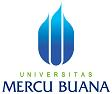 PENGUMUMAN JADWAL SEMINAR PROPOSAL DAN SEMINAR HASIL TESISPROGRAM STUDI MAGISTER MANAJEMENPROGRAM PASCASARJANAQNO.HARI, TGL.JAMN.I.M.N A M ADOSEN PEMBIMBINGDOSEN PENELAAHKON-SEN-TRASITEMPAT/ RUANG01kamis, 06 Desember 2018 Pkl 09.0055117110127Rachmad HidayatP1: Dr. Ir. Hasmand Zusi, M.ScP2. Dr Ahmad Hidayat Sutawijaya, M.ComMPOKampus A Meruya T. 40502kamis, 06 Desember 2018 Pkl 10.0055117110132Elyus Dwi ErwantoP1: Dr. Ir. Hasmand Zusi, M.ScP2. Dr Ahmad Hidayat Sutawijaya, M.ComMPOKampus A Meruya T. 405NO.HARI, TGL.JAMN.I.M.N A M ADOSEN PEMBIMBINGDOSEN PENELAAHKON-SEN-TRASITEMPAT/ RUANG01kamis, 06 Desember 2018 Pkl 11.0055116120108Edi Putra M. SinagaP1: Dr Ahmad Hidayat Sutawijaya, M.ComP2. Dr. Ir. Hasmand Zusi, M.ScMPOKampus A Meruya Tower 405